In 1 Minute auf den Punkt 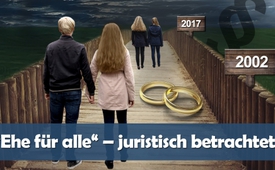 „Ehe für alle“ – juristisch betrachtet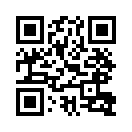 Was ist eigentlich eine Ehe? Was ist eine Lebensgemeinschaft? Welche Antworten gibt uns das Gesetz und welche Antworten formulieren daraus unsere Gerichte – unsere obersten Gerichte?Grundsätzlich ist die Ehe, wie es auch vom Bundesverfassungsgericht, im Jahr 2002 definiert wurde, die auf Dauer angelegte Lebensgemeinschaft von Mann und Frau. Im Jahr 2012 hat das Bundesverfassungsgericht zudem die „Ehe als allein der Verbindung von Mann und Frau vorbehaltenes Institut“ bezeichnet. Nach Artikel 6.1 des Grundgesetzes genießen Ehe und Familie den besonderen Schutz des Staates. Der Europäische Gerichtshof
für Menschenrechte hat 2016 klargestellt, dass auch in der Europäischen
Menschenrechtskonvention unter dem Begriff „Ehe“ ausschließlich die Verbindung zwischen einem Mann und einer Frau gemeint ist. Folglich ist
die im Juni 2017 vom deutschen Bundestag beschlossene „Ehe für alle“ eine sträfliche Missachtung des deutschen und des EU Rechts.von rs./gw.Quellen:http://www.gesetze-im-internet.de/gg/art_6.html
http://www.mumdadandkids.eu/de/europaischer-gerichtshof-furmenschenrechte-ehe-ist-die-verbindung-zwischen-mann-und-frau
Buch: Thilo Sarrazin „Wunschdenken“, DVA,
ISBN 978-3-421-04693-2, Seite 80Das könnte Sie auch interessieren:#EheFuerAlle - die "Ehe für alle" - www.kla.tv/EheFuerAlle

#1MinuteAufDenPunkt - In 1 Minute auf den Punkt - www.kla.tv/1MinuteAufDenPunktKla.TV – Die anderen Nachrichten ... frei – unabhängig – unzensiert ...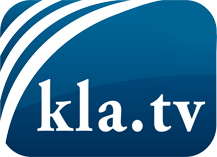 was die Medien nicht verschweigen sollten ...wenig Gehörtes vom Volk, für das Volk ...tägliche News ab 19:45 Uhr auf www.kla.tvDranbleiben lohnt sich!Kostenloses Abonnement mit wöchentlichen News per E-Mail erhalten Sie unter: www.kla.tv/aboSicherheitshinweis:Gegenstimmen werden leider immer weiter zensiert und unterdrückt. Solange wir nicht gemäß den Interessen und Ideologien der Systempresse berichten, müssen wir jederzeit damit rechnen, dass Vorwände gesucht werden, um Kla.TV zu sperren oder zu schaden.Vernetzen Sie sich darum heute noch internetunabhängig!
Klicken Sie hier: www.kla.tv/vernetzungLizenz:    Creative Commons-Lizenz mit Namensnennung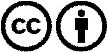 Verbreitung und Wiederaufbereitung ist mit Namensnennung erwünscht! Das Material darf jedoch nicht aus dem Kontext gerissen präsentiert werden. Mit öffentlichen Geldern (GEZ, Serafe, GIS, ...) finanzierte Institutionen ist die Verwendung ohne Rückfrage untersagt. Verstöße können strafrechtlich verfolgt werden.